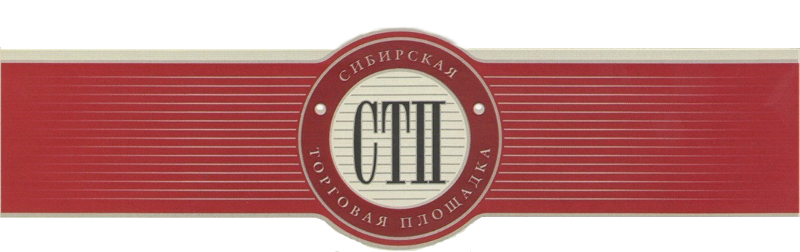 Протоколоб определении участников торговг. Кемерово	25.11.2019Организатор торгов Габитов  Илья  Александрович, рассмотрев поступившую заявку на участие в торгах по продаже имущества или предприятия должника Баимов Руслан Галеевич, посредством публичного предложения (извещение о назначении торгов опубликовано на сайте https://sibtoptrade.ru/,  №СТП-4044/1, размещено в сети Интернет на сайте http://bankrot.fedresurs.ru/ (Единый Федеральный реестр сведений о банкротстве)) 10.10.2019, на основании журнала приема заявок установил:2019-11-19 00:05:47 (время московское)для участия в торгах поступила следующая заявка в форме электронного документа, подписанного ЭЦП заявителя:Рассмотрев поступившую заявку, Организатор торгов решил:Допустить к участию в торгах:	Отказать в допуске на участие в торгах:*Решение об отказе в допуске заявителя к участию в торгах принимается в случае, если:1) заявка на участие в торгах не соответствует требованиям, установленным в соответствии с №127-ФЗ и указанным в сообщении о проведении торгов;2) представленные заявителем документы не соответствуют установленным к ним требованиям или недостоверны;3) поступление задатка на счета, указанные в сообщении о проведении торгов, не подтверждено на дату составления протокола об определении участников торгов.Организатор торгов	   Габитов И.А.Срок, по истечению которого последовательно снижается начальная стоимостьЦена продажи имущества, установленная для данного  периода, руб.с 00:00 (мск) «19» ноября 2019г. по 23:59 (мск) «25» ноября 2019г.361125.00№ лотаназвание лота 1Автотранспортное средство Марка, модель: Toyota Camry, 2008 г.в., VIN XW7BE40K90S005231, кузов:VIN XW7BE40K90S005231, шасси отсутствует, цвет черный, рабочий объем: 2362.0 куб. см., мощность(кВТ/л.с.) 122.8/167, тип: легковой автомобильЦена лота, установленная для данного периода, руб.Предложение о цене (заявителя), руб.361125.00469999.99Регистрационный номер заявителяНаименование(для юридического лица) /ФИО (для физического лица)№ лота ИНН, ОГРН (для юридических лиц)18555Воронов Александр Александрович1ИНН 720302802267Регистрационный номер заявителяНаименование(для юридического лица) /ФИО (для физического лица)№ лота ИНН, ОГРН (для юридических лиц)18555Воронов Александр Александрович1ИНН 720302802267Наименование(для юридического лица) /ФИО (для физического лица)№ лотаИНН, ОГРН (для юридических лиц)Основания принятого решения об отказе в допуске заявителя к участию в торгах*.